이노스타/그린스타 소비자 조사 신청서대한민국 이노스타 혁신상품1위 / 대한민국 그린스타 친환경상품1위※ 1개 이상 상품 접수 시 다음 페이지로 추가하여 주시기 바랍니다.◈ 제출처 : 이성관 연구원 / T. (02) 6309-9046 / E-mail : enokidz@ikmr.co.kr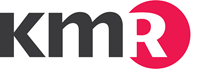 기 업 명제 출 자 료□ 필수 – 하단 소개서 작성 (특장점 요약+이미지첨부 필수)□ 옵션 – 그 외 이해를 도울 수 있는 홍보, 안내 자료* 제출된 자료는 평가용 자료 작성 이외에 다른 용도로 사용되지 않습니다.□ 필수 – 하단 소개서 작성 (특장점 요약+이미지첨부 필수)□ 옵션 – 그 외 이해를 도울 수 있는 홍보, 안내 자료* 제출된 자료는 평가용 자료 작성 이외에 다른 용도로 사용되지 않습니다.□ 필수 – 하단 소개서 작성 (특장점 요약+이미지첨부 필수)□ 옵션 – 그 외 이해를 도울 수 있는 홍보, 안내 자료* 제출된 자료는 평가용 자료 작성 이외에 다른 용도로 사용되지 않습니다.□ 필수 – 하단 소개서 작성 (특장점 요약+이미지첨부 필수)□ 옵션 – 그 외 이해를 도울 수 있는 홍보, 안내 자료* 제출된 자료는 평가용 자료 작성 이외에 다른 용도로 사용되지 않습니다.신 청 인부서명성명/직급신 청 인사무실☏ 휴대폰☏ 신 청 인이메일소비자 평가를 위한 상품 소개소비자 평가를 위한 상품 소개신 청 분 야 (예: 이노스타 / 그린스타)카 테 고 리 한 줄 콘셉트상 품 가 격품       목출 시 일 자주요 혁신/친환경 속성 요약 (특장점)주요 혁신/친환경 속성 요약 (특장점)주요 혁신/친환경 속성 요약 (특장점)상품 소개 링크 (URL)상 품 이 미 지※ 별첨 파일로 접수 요망